от   09 ноября 2016 г. №  75/11                с. Усть-Цильма Республики Коми    	Руководствуясь частью 1 статьи 51 Федерального закона от 06.10.2003 N 131-ФЗ «Об общих принципах организации местного самоуправления в Российской Федерации», частью 11 статьи 154 Федерального закона от 22.08.2004 N 122-ФЗ «О внесении изменений в законодательные акты Российской Федерации и признании утратившими силу некоторых законодательных актов Российской Федерации в связи с принятием федерального законов «О внесении изменений и дополнений в Федеральный закон «Об общих принципах организации законодательных (представительных) и исполнительных органов государственной власти субъектов Российской Федерации» и «Об общих принципах организации местного самоуправления в Российской Федерации»,Совет муниципального района  «Усть-Цилемский» решил:	1. Утвердить перечень муниципального имущества, предлагаемого к передаче из собственности муниципального района «Усть-Цилемский» в государственную собственность Республики Коми, согласно приложению.	2. Решение вступает в силу со дня принятия.Глава муниципального района «Усть-Цилемский»-председатель Совета района                                                      Е. Е. ЕремееваУтверждено решением Совета муниципального района «Усть-Цилемский»от 09 ноября 2016 г. №75/11(приложение)Перечень муниципального имущества, предлагаемого к передаче из собственности муниципального района «Усть-Цилемский» в государственную собственность Республики Коми Глава муниципального района «Усть-Цилемский» -председатель Совета района                                                      Е.Е. ЕремееваСовет муниципальногообразования  муниципальногорайона «Усть-Цилемский»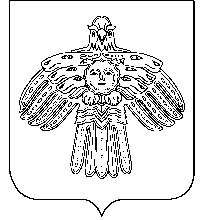 «Чилимдiн» муниципальнöй районлöн муниципальнöйюкöнса СöветРЕШЕНИЕП О М Ш У Ӧ М РЕШЕНИЕП О М Ш У Ӧ М РЕШЕНИЕП О М Ш У Ӧ М Об утверждении перечня муниципального имущества,предлагаемого  к передаче из собственности  муниципального  района  «Усть-Цилемский» в государственную собственность Республики Коми№ п/пНаименованиедвижимогомуниципальногоимуществаКоли-чество,шт.Ценаза единицу,руб.Первона-чальная стоимостьБрифинг приставка КС-4114 400,004 400,00Жалюзи вертикальные111 000,0011 000,00Компьютер в комплекте143 690,0043 690,00Конвектор14 600,004 600,00МФУ Kyocera M20 30DNUSB Networkцветной сканер119 000,0019 000,00Приставка К-0317 250,007 250,00Стол руководителя КС-07110 700,0010 700,00Тумба выкатная КЭ-35  14 500,004 500,00Факс «Panasonic» KX –FC268 RUT113 850,0013 850,00Карниз11 100,001 100,00МТС коннект4GLTE USB22 385,004 770,00Чайник Bosh12 950,002 950,00Флеш карта1290,00290,00Материальные запасыМатериальные запасыМатериальные запасыМатериальные запасыКамера  интернет CBR CW-835M Purple 1770,00770,00Колонки DEFENDER Neo S4-2х2W, USB, чёрный1750,00750,00Колонки Sven316, чёрный, USB1750,00750,00Компьютерные колонки Sven3101700,00700,00Штамп автомат  printer10(27*10)4350,001 400,00Штамп автомат  printer50(30*69)4 700,002 800,00Штамп автомат printer 55(60*40)16 850,0013 600,00Штамп датер автомат4280,001 120,00Шторы21 003,252 006,50